Der gute Hirt Der gute Hirte sucht seine verlorenee Schafe. Hilf der Hirte den richtigen Weg zu finden. Wird die gute Hirte seine verlorenen Schafe finden? Du kannst die richtige Antwort in Lukas Evangelium 15,5-6 lesen.Dann kannst du das Bild ausmalen!!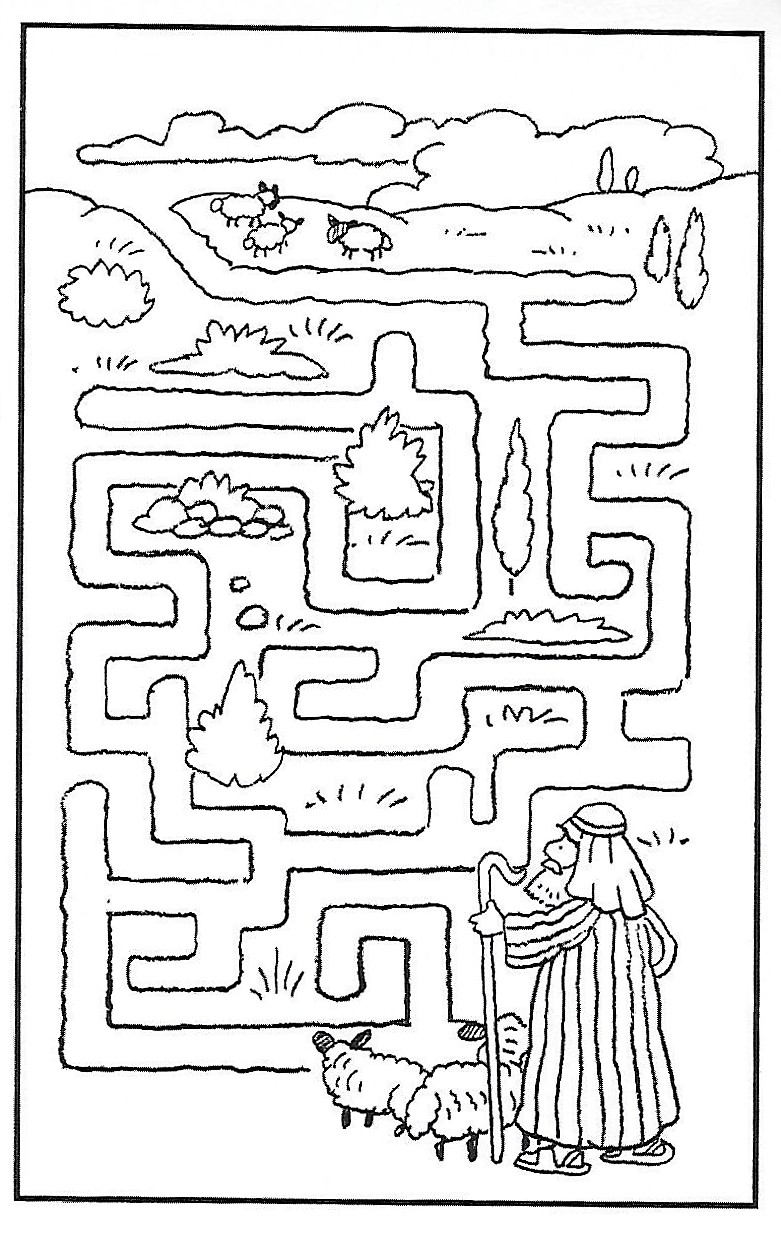 